Троица, ах, Троица,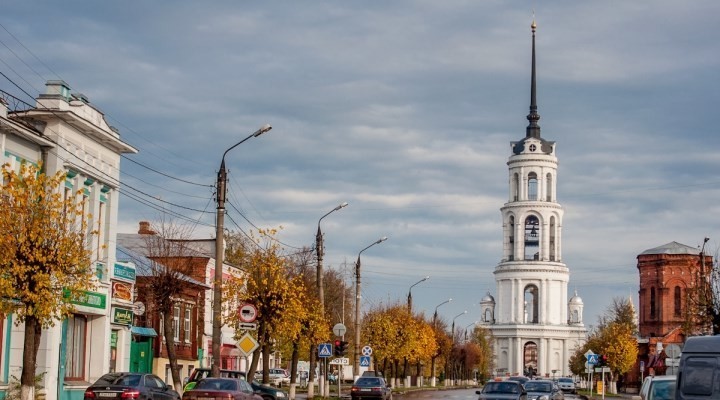 Зелёная пора! Как дышится, как молится,Как звонится с утра!          «Зеленые Святки» в русской глубинкеШУЯ – ПАЛЕХ – ИВАНОВО – ПАРСКОЕ / 26.05-27.05.18 /26.05.18 - в 10-22 час прибытие на скором поезде № 716 «Ласточка» в г. Шуя. 10:30 – Встреча с гидом на перроне у входа в вокзал. Табличка «Зелёные святки». Посадка в автобус.Обзорная автобусно-пешеходная экскурсия по гостеприимному городу.  История города насчитывает более 600 лет. Шуя старше Санкт-Петербурга, Тамбова и Архангельска, Нью-Йорка и Сингапура. Точный возраст его пока неизвестен, но надежда когда-нибудь узнать истину остается… Прогулка по историческому центру Шуи   с    осмотром   действующего Воскресенского собора и знаменитой 106-и метровой  колокольни. Переезд в Палех – родину Жар-птицы. Палехские художники показали всему миру, что ремесло-понятие живое, что оно не застывает в своих формах, а всякий раз претворяется в новых образах, сюжетах и красках. Изготовление  изделий палехской миниатюры - это поистине ювелирный труд.  Обзорная экскурсия по городу с осмотром уникального пятиглавого Крестовоздвиженского храма, расписанного палехскими мастерами. Это один из красивейших храмов Ивановской области.   Посещение   музея лаковой  миниатюры и дома – музея художника основателя палехской росписи И.И.Голикова.  В музее собраны все лучшие образцы знаменитой миниатюры, прославившей село Палех. Музей палехского искусства создали в 1935 году, и к нашему времени в его стенах собрана интереснейшая коллекция экспонатов. Помимо лаковой миниатюры, здесь представлена миниатюра книжная, а также полотна русских и западноевропейских художников.Интерактивная программа   «Сказы Палехских лаков», где местный художник расскажет и покажет,  как рождается палехская Жар-птица, а участники программы воочию увидят  чудо её рождения. Мастер класс по палехской росписи.  Стараемся, расписываем и забираем с собой получившийся шедевр. Лучший подарок тот, что сделан своими руками!  Посещение сувенирных лавок.  Здесь можно  купить от самых простых до самых  изящных,  необычных и таких актуальных  подарков  для  друзей и  близких.   Переезд в Хлебосольную деревню Понькино. Милости просим к столу отведать деревенские блюда:  щи зелёные в печи томлёные, картошечка рассыпчатая с маслицем, сальце домашнее с хренком, разносолы из хозяйского погребка -  огурчики,  помидорчики, квашеная капустка, икра «заморская»-баклажанная и другие яства.  Чай из самовара с пирогами и домашнее покрепче. Только для вас!  Программа  с участием гостей  и артистов – «Деревенский хоровод».  Весёлые конкурсы,  народные забавы и потешки, частушечный конкурс под шуйскую гармонь, старинные  песни, пляски и забытые деревенские развлечения. Только не ленитесь – резвитесь, веселитесь !                                                                                                                                   Переезд в Иваново.  Размещение в  ГК «Сосновый бор***». Свободное время. Можно посетить комплекс саун и СПА, летний ресторан «Шатёр», расположенный на открытой площадке с живописным ландшафтом или просто прогуляться в сосновом бору и вдоволь надышаться целебным воздухом.27.05.18  Завтрак. Отъезд на программу.  Посещение одной из текстильных ярмарок. Переезд в старинное село Парское!   Среди полей, лесов безбрежных
В веках историю хранит
От Рюриков до дней последних
Стен Парских вечный монолит.                                                                                                                                                 Первое упоминание о селе относится к 1399 году, когда здесь,  на берегу реки Парши, была найдена явленная икона Св. Иоанна Предтечи, ставшая едва ли не первой храмовой иконой на территории,  простиравшейся от Шуи до берегов Волги. С давних времен гордостью села были знаменитые парские калачи, выпекаемые местными жителями только для продажи. Прогулка по старинному селу с осмотром храмового Комплекса Церкви Усекновения главы Иоанна Предтечи и Вознесения Господня, посещение Парского родника, обладающего целебной силой. Все желающие смогут окунуться или просто умыться и набрать воды с собой.Интерактивная программа «Зелёные святки»:                                                                                                     Крикну я на всю округу:                                                                                                                                                             Наступила Троица!                                                                                                                                                                               Эй, ты кумушка-подруга,                                                                                                                                                             Выходи- ка строиться!Весну провожаем, да лето красное встречаем! Будем весело кумиться, в горелки да ручейки играть, хороводы водить, венки заплетать, судьбу гадать, да берёзку завивать! А потом пойдем на реку венки пускать, пусть они плывут, исполняя наши желания!А потом пора и за стол! Ангела вам за трапезу! В этот день главное блюдо на столе - яичница, а также традиционные русские блюда: первая «зелёночка,  окрошечка на  ядрёном квасе, каша-рассыпуха «из топора» на костре приготовленная, пышные караваи,  ягодные пироги,  душистый чай с  травами из самовара. Возвращение в Иваново. Обзорная экскурсия по историческому центру Иванова. Несмотря на свой промышленный статус,  Иваново является одним из интереснейших художественных центров России.   В культурную и художественную жизнь города огромный вклад внесли ивановские меценаты Д.Г. Бурылин   и Я.П. Гарелин.  За последние годы облик города  сильно преобразился: появились  новые скверы и памятники, обустроена набережная реки Уводь,  а православная   храм-часовня Феодоровской иконы Божией Матери ныне украшает ивановскую Площадь Революции. Иваново и памятники Ивановской области известны меньше, чем другие города Золотого кольца, а между тем здесь немало архитектурных ансамблей разных эпох: под охраной государства находятся около 400 памятников истории и архитектуры. Архитектурные достопримечательности представлены образцами стилей «модерн»  и «конструктивизм», созданных в начале прошлого столетия –  «дом Корабль», «дом Пуля», «дом Подкова»,   «дом Птица»...  Внешний осмотр действующего женского Свято-Введенского монастыря. Экскурсия в Музей промышленности и искусства им. Д.Г. Бурылина — один из лучших в России коллекционных музеев. В его собрании с исключительной полнотой и в лучших образцах представлены уникальные коллекции "редкостей и древностей", собранные его основателем   Д.Г. Бурылиным—известным иваново-вознесенским меценатом, коллекционером, просветителем. Впервые коллекции Д.Г. Бурылина были продемонстрированы на выставках в Москве, устроенных в 1887-1888г. Императорским Российским историческим музеем и Антропологическим музеем Московского университета.  Музей, имеющий вековую историю, насчитывает в своих фондах более 780 тысяч музейных предметов от античности до современности — это предметы старины, фарфор, живопись, нумизматика, оружие, книги, предметы декоративно-прикладного искусства, уникальные "Единственные в мире" астрономические часы.Отъезд на ж/д вокзал г. Иваново. Отправление скорого поезда «Ласточка» № 715 в 19-04 час.  Прибытие в Москву в   22-45 час   на Курский вокзал.Стоимость тура на 1 человека:2-х местный номер в главном корпусе -  5900 руб.Доп. место дети до 14 лет (еврораскладушка)  - 5100 руб.Доп. место взрослый (еврораскладушка)  - 5400 руб.2-х местный номер «улучшенный» в новом корпусе  - 6300 руб.Доп. место дети до 14-и лет  (еврораскладушка)  - 5500 руб.Доп. место взрослый (еврораскладушка)  - 5800 руб.Доплата за 1- местное размещение   -  1300 руб. (главный корпус) 1600 руб. (улучшенный)Скидка детям до 14-и лет  на основном месте – 150 руб.В стоимость входит: транспортное обслуживание по программе ( минивен, микроавтобус, автобус согласно количеству туристов), питание по программе (деревенский обед с фольклорной программой, завтрак «шведский стол», фольклорный обед), проживание в  ГК «Сосновый бор***» г. Иваново ( www.ivsbor.ru ), развлекательные и экскурсионные программы, мастер класс, входные билеты в музеи, услуги сопровождения, страховка в пути следования.Примечания: - билет Москва-Шуя (Иваново) – Москва приобретается самостоятельно.-  порядок и время предоставления туристских услуг, заявленных в программе, могут  меняться при сохранении их объема и качества;                                                                            - доплата за размещение с домашними животными  - 500 руб./сутки    БРОНИРОВАНИЕ ТУРА ПО ТЕЛЕФОНУ: 89158208950 или ivsbor@bk.ru 